Tuesday:Suggested Daily ScheduleSpellings: Practice your spellings each dayMaths: Practice Big Maths Beat That each dayReading: read a book for 30 mins each dayLanguage: complete your activity for each day (https://www.citywestetns.ie/language-fortnight.html)Spellings: precede, premiere, precedent, prehistoric, preference, prematureSentences: Put 3 of these spellings into a sentence each.MathsGo to SeeSaw and complete the activity ‘Perimeter’ that is set for today. Go to Planet Maths page 134 and complete A, B & C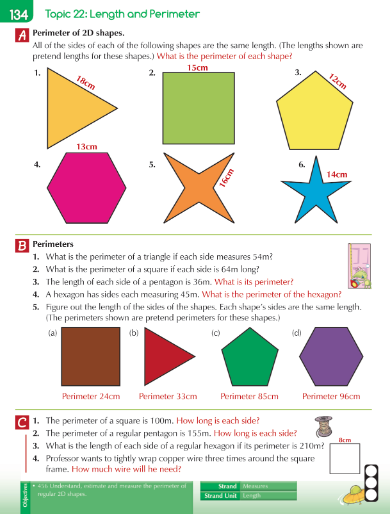 EnglishComplete the adjectives activity on SeesawScience - Magnetism 
Watch the video (linked on homepage) on magnetism and complete the ‘Magnetic Attraction’ activity on Seesaw Language Fortnight Complete activity for today